ANEXO - FORMULÁRIO DE INSCRIÇÃO DE CHAPAELEIÇÃO PARA DIRETORIA DA ADUNICENTRO
FORMULÁRIO DE INSCRIÇÃO DE CHAPA
Guarapuava, [  ] de [  ] de 2022.Para: ADUNICENTRO, Seção Sindical ANDESÀ Comissão Eleitoral 
Prezados(as) Senhores(as),Vimos por meio deste, solicitar a inscrição da Chapa[ESCREVER NOME DA CHAPA]para concorrer à eleição para o biênio 2022-2024, conforme regras estabelecidas no EDITAL DE CONVOCAÇÃO PARA ELEIÇÃO DA DIRETORIA DA ADUNICENTRO PARA O BIÊNIO 2022-2024, de 28 de Setembro de 2022.Nome da Chapa: [ESCREVER NOME DA CHAPA]
Sem mais, aguardamos deferimento.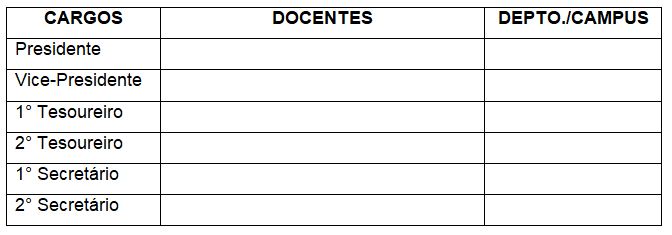 Assinatura ____________________________________________                    Prof.(a)  [escrever nome do docente integrante da chapa]
Observação: Este documento deverá ser entregue pessoalmente por membro da chapa na sede da ADUNICENTRO, em dias e horários reservados para inscrição, conforme previsto em edital.